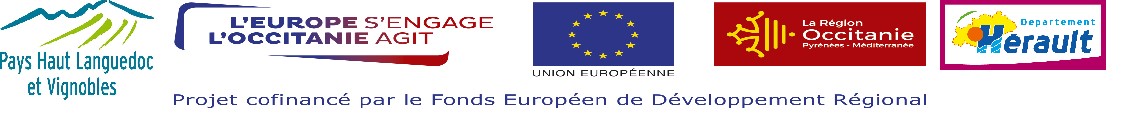 AIDE A LA REDACTION DE LANOTE DE PRESENTATION DU PROJET(20 pages maximum)Toute demande d’aide doit être accompagnée d’une note de présentation de l’opération, suffisamment détaillée pour répondre aux critères de sélection de la fiche-action concernée. Tout autre document technique (Etude, expertises...) peut-être joint en complément.1- LE PROJET (15 pages maxi)Intitulé du projet : Présentation du maitre d’ouvrage : Localisation du projet (adresse exacte) :Dates prévisionnelles d’exécution de l’opération :Date de début :Date de fin : Contexte et historique du projet : Enjeux du projet :Objectifs du projet :Présentation et descriptif du projet : Modalités de mise en œuvre :Résultats attendus :Raccordement du projet aux objectifs de la Fiche-Action et du Type d’Opération : veillez à expliciter de manière détaillée la contribution du projet à la mise en œuvre de la Fiche-Action et le raccordement au Type d’Opération concerné (DOMO).FA N° :Type d’Opération (TO) : 2- CRITÈRES DE SÉLECTION (5 pages maxi)En quoi votre projet répond aux critères communs mentionnés ci-dessous ? Justifiez votre réponse.1- Stratégie du GAL :2- Effet levier et autres sources de financement :3- Partenariat :4- Réseau et démarche collective :5- Portée territoriale du projet :6 - Transférabilité :7- Compétences scientifiques ou techniques :8- Innovation :9- Indicateurs de résultat :10- Impact économique :11- Emploi :12- Environnement et paysage :13- Démarche éco-responsable :3. Critères de sélection spécifiques à la FA 1 Animation Foncière :Mise en culture de PPAM bio (dont culture expérimentale) :Recensement et analyse des espèces endémiques de PPAM :4. Critères de sélection spécifiques à la FA 2Protection patrimoniale, labellisation ou appellation :Développement et mise en tourisme de l’offre touristique patrimoniale du territoire :Médiation :Publics prioritaires :5. Critères de sélection spécifiques à la FA 3Projet générique « Offre de loisirs » :Diversification de l’offre :Qualification de l’offre de loisirs :Positionnement :Notoriété :Saisonnalité :Projet relatif à l’hébergement :Situation géographique de l’hébergement :Pérennité du projet :Projet relatif à une aire de camping-cars :Inscription du projet dans le guide méthodologique des aires de camping-cars de la destination HLV :5. Critères de sélection spécifiques à la FA 4Positionnement :Notoriété :Mise en marché de l’offre :